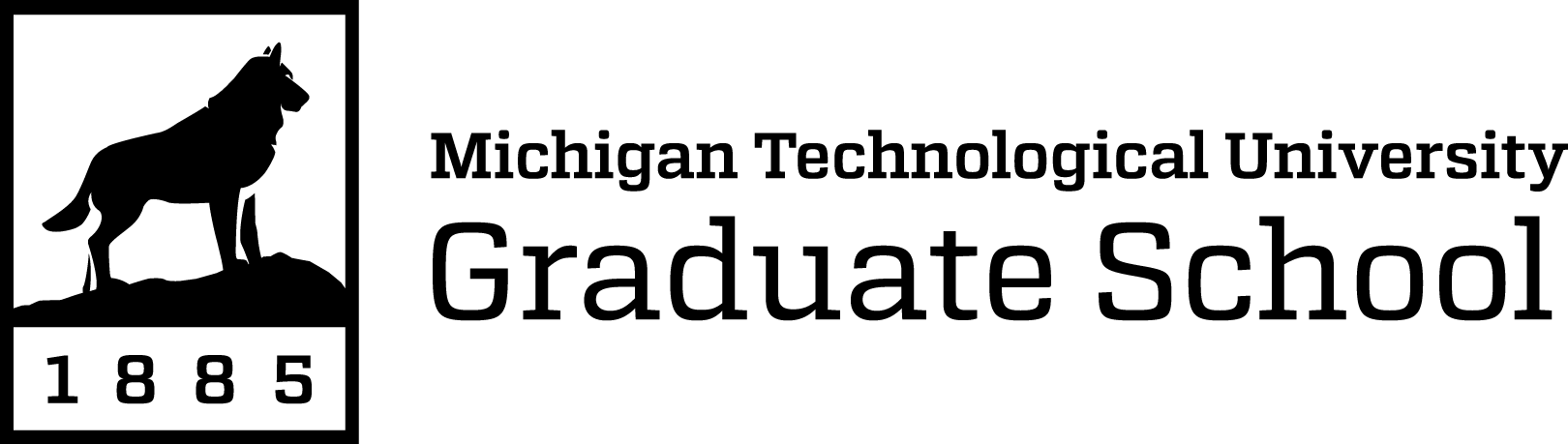 Degree Schedule – Graduate Certificate in Frontiers in Materials PhysicsDue one semester prior to completing certificate requirements.  Complete form, obtain signatures, and then upload to Canvas (preferred) or email to gradschool@mtu.edu.  Your Degree Completion Timeline lists all items needed for your degree.The graduate certificate in “Frontiers in Materials Physics” aims at developing the foundational knowledge and techniques in the areas of lowdimensional materials, quantum and topological materials energy materials, atmospheric particles and nanomaterials. Students may also explore applications for spectroscopy, photovoltaics, optoelectronic devices, and environmental optics. Students earning this certificate will be able to explain the key concepts of frontier materials including one or more of the following topics: quantum confinement effects, crystal structures, energy band structures, electrical and/or optical properties. Students earning this certificate will be able to explain one or more of the following topics: materials synthesis, materials characterization, device fabrication, applications of materials. A minimum of nine total credits is required for this certificate. Only three credits may be at the 4000 level.Contact personPlease complete the table below to identify the person to be contacted for questions about this curriculum.Changes for the upcoming catalog yearPlease select the option that best reflects this curriculum.Student InformationComplete the information requested below.Name	, M-Number (M12345678)	M     Your name will be printed on your certificate as it appears in our University records with either your legal or preferred name. Please choose how you would like your name to appear on your certificate and type it in full. Students may contact the Registrar’s Office to change their preferred name; employees may contact Human Resources.Selection for name	Typed name	Accelerated CertificatesCertificate programs may allow up to three (3) credits earned while an undergraduate at Michigan Tech to be used to fulfill the requirements of their bachelor’s degree and graduate certificate. To earn an accelerated certificate, students must:apply for admission to the certificate program following current procedures,follow all current policies regarding the reuse of credits, and mark the accelerated class(es) with “AC” in the “Semester and Year Taken” column in the tables below. Required Coursework (2 or 3 Credits)-Choose one of the followingIn the table below, mark the classes taken for the certificate with the semester the credits were earned.Elective Coursework (5 Credits)In the table below, mark the classes taken for the certificate with the semester the credits were earned.Note: Only three credits at the 4000 level may count toward the certificate requirements.Coursework SubstitutionsFully complete the table with the information requested.  Include any courses for the certificate that are not named in the above tables.  Approval of courses not listed above is at the discretion of the program granting the certificate.Graduate School Use Only: Total Credits	Approval SignaturesObtain signatures from the certificate program, then upload signed form to Canvas (preferred) or email to gradschool@mtu.edu. The Graduate School approves the form after receipt and verification.Department chair, Physics OR Graduate Program Director, Frontiers in Materials Physics 	DateGraduate School Approval	DateDescriptionProgram InformationName:Yoke Khin YapPhone number:7-2900Email:ykyap@mtu.eduDescriptionSelect oneThere are no changes to this curriculum for the upcoming catalog year.XThere are curriculum changes for the upcoming catalog year. (Please indicate those changes using tracked changes to indicate additions, changes, and deletions)Semester and Year TakenCourse NumberCourse TitleNumber of CreditsPH 4510Introduction to Solid State Physics3PH 5530Selected Topics in Nanoscale Science and Technology2PH 5520Materials Physics3Semester and Year TakenCourse NumberCourse TitleNumber of CreditsPH 5510Theory of Solids3PH 5520Materials Physics3PH 4510Introduction to Solid State Physics3PH 5530Selected Topics in Nanoscale Science and Technology2PH 5151 / MSE 5151Quantum Field Theory for Photonics and Materials3EE 5430Electronic Materials3EE 5490Solar Photovoltaic Science and Engineering3EE 5471Microfabrication Laboratory2EE 5460Solid-State Devices3MSE 5130Crystallography & Diffraction3MSE 5550Transmission Electron Microscopy3MSE 5580Introduction to Scanning Probe Microscopy2PH 4292 / MSE 4292Light and Photonic Materials3MSE 4530Scanning Electron Microscopy and X-ray Microanalysis3Semester and Year TakenCourse Numberex: CH5555Course TitleInclude the course number (as listed above) of the substitution and a brief rationale.The table will expand to fit your text.Number of Credits